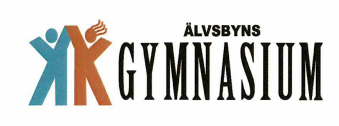 INRIKTNINGARGYMNASIEGEMENSAMMAÄMNEN700 poängPROGRAMGEMENSAMMAÄMNEN400 poängPROGRAMGEMENSAMMAÄMNEN400 poängGYMNASIEARBETE 100 poängINDIVIDUELLT VAL 200 poängEngelska 5100 pBygg & anläggning 1200 pPrograminriktatEleverna väljer kurserHistoria 1a150 pBygg & anläggning 2200 pfrån skolans utbudIdrott och hälsa 1100 pMatematik la100 pNaturkunskap 1a150 pReligionskunskap 150 pSamhällskunskap 1a150 pSvenska 1 
eller:100 pSvenska som andraspråk 1100 pHUSBYGGNAD 1200 poängMARK & ANLÄGGNING LÄRLING 1200 poängHusbyggnadsprocessen200 pAnläggning 1100 pHusbyggnad 1100 pAnläggning 2200 pHusbyggnad 2200 pAnläggningsprocessen200 pHusbyggnad 3 - ombyggnad200 pAnläggning - stensättning100 pTrä 1 - stommar100 pAnläggning - gröna ytor200 pTrä 2 - beklädnad100 pAnläggning - vägbyggnad100 pTrä 3 - montage100 pLedningsbyggnad200 pBetong 1 - lågform & platta på mark100 pBetong 1- lågform och platta på mark100 pElementmontering100 p